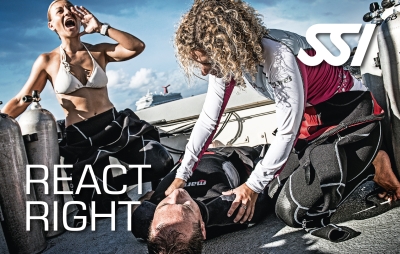    Emergency TrainingREACT RIGHT - An Indispensable Tool For Unexpected EmergenciesREACT RIGHT is SSI s Emergency Training Program. Learn the "How-To" of First Aid, CPR, AED and Oxygen administration in diving emergencies as well as emergency assessment, so that any emergency situation can be evaluated properly.Enrolling a REACT RIGHT program will increase your diving safety and comfort significantly. Also SSI and other training agencies require a valid First Aid and CPR Certificate as a prerequisite for the Diver Stress & Rescue certification.The REACT RIGHT Student Kit includes a field reference guide which enables you to learn all theoretical knowledge easily. You will be guided through all practical skills by a REACT RIGHT Instructor. The program covers:Primary AssessmentFirst Aid & CPR SkillsPrimary Stabilization TechniquesOxygen Administration in Diving EmergenciesAutomated External Defibrilation Basics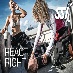 